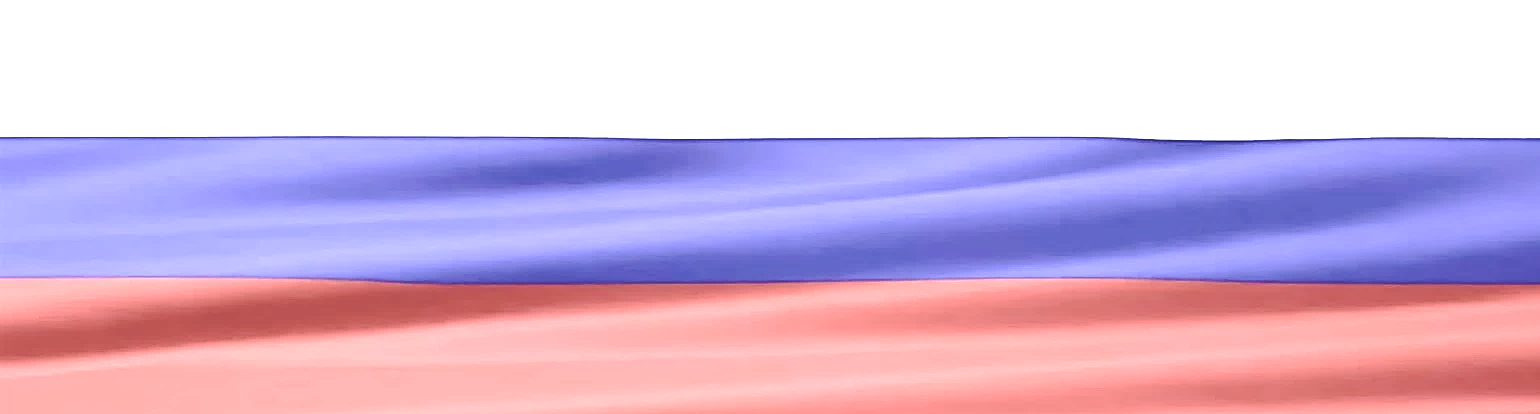 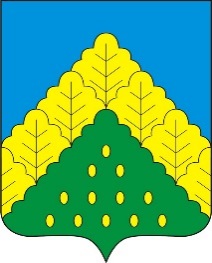 ПОСТАНОВЛЕНИЕ АДМИНИСТРАЦИИ КОМСОМОЛЬСКОГО МУНИЦИПАЛЬНОГО ОКРУГА ОТ 30.11.2023 г. № 1392«О внесении изменений в постановление администрации Комсомольского муниципального округа Чувашской Республики от 01 февраля 2023 года № 91 «Об установлении платы, взимаемой с родителей (законных представителей) за присмотр и уход за детьми, осваивающими образовательные программы дошкольного образования в муниципальных бюджетных и автономных образовательных организациях Комсомольского муниципального округа»Администрация Комсомольского муниципального округа п о с т а н о в л я е т:                                       1. Пункт 3 постановления администрации Комсомольского муниципального округа Чувашской Республики от 01 февраля 2023 года № 91 «Об установлении платы, взимаемой с родителей (законных представителей) за присмотр и уход за детьми, осваивающими образовательные программы дошкольного образования в муниципальных бюджетных и автономных образовательных организациях Комсомольского муниципального округа», изложить в следующей редакции:        «3. Не взимать родительскую плату за присмотр и уход за:- детьми-инвалидами;- детьми-сиротами;- детьми, оставшимися без попечения родителей;- детьми с ограниченными возможностями здоровья;- детьми из семей в социально опасном положении;- детьми с туберкулезной интоксикацией;- детьми граждан Украины, Донецкой Народной Республики, Луганской Народной Республики и лиц без гражданства, постоянно проживающих на территориях Украины, Донецкой Народной Республики, Луганской Народной Республики, вынужденно покинувших территории Украины, Донецкой Народной Республики, Луганской Народной Республики, прибывших на территорию Российской Федерации в экстренном массовом порядке и находящихся в пунктах временного размещения на территории Чувашской Республики;           - детьми, граждан проходящих военную службу в Вооруженных Силах Российской Федерации по контракту, направленных из Федерального казенного учреждения "Военный комиссариат Чувашской Республики" для участия в специальной военной операции, а также проходящих военную службу по контракту в воинских частях, дислоцированных на территории Чувашской Республики, принимающих участие в специальной военной операции;- детьми, граждан военнослужащих войск национальной гвардии Российской Федерации, лиц, проходящих службу в войсках национальной гвардии Российской Федерации и имеющих специальное звание полиции, принимающих участие в специальной военной операции;          - детьми, граждан, направленных из Федерального казенного учреждения "Военный комиссариат Чувашской Республики" для заключения контракта о добровольном содействии в выполнении задач, возложенных на Вооруженные Силы Российской Федерации, принимающих участие в специальной военной операции;        - детьми, граждан, призванных на военную службу по мобилизации в Вооруженные Силы Российской Федерации в соответствии с Указом Президента Российской Федерации от 21 сентября 2022 г. N 647 "Об объявлении частичной мобилизации в Российской Федерации";        - детьми, участников специальной военной операции погибших (умерших) в результате участия в специальной военной операции.        Предоставление льготного питания детям участников специальной военной операции осуществляется в период участия в специальной военной операции.        Обучающимся, одновременно относящимся к нескольким категориям лиц, питание предоставляется по одному из оснований.».       2. Настоящее постановление вступает в силу после его официального опубликования и распространяется на правоотношения, возникшие с 01 ноября 2023 года.Глава Комсомольского муниципального округа                                                                                                                                                       Н.Н. Раськинпост. № 1392 от 30.11.2023гПОСТАНОВЛЕНИЕ АДМИНИСТРАЦИИ КОМСОМОЛЬСКОГО МУНИЦИПАЛЬНОГО ОКРУГА ОТ 30.11.2023 г. № 1393«О внесении изменений в постановление администрации Комсомольского муниципального округа Чувашской Республики от 01 февраля 2023 года № 92 «Об утверждении Положения об организации питания обучающихся в общеобразовательных организациях Комсомольского муниципального округа»          Администрация Комсомольского муниципального округа п о с т а н о в л я е т:        1. Пункт 4.1 Положения об организации питания обучающихся в общеобразовательных организациях Комсомольского муниципального округа, утвержденного постановлением администрации Комсомольского муниципального округа Чувашской Республики от 01 февраля 2023 года № 92 «Об утверждении Положения об организации питания обучающихся в общеобразовательных организациях Комсомольского муниципального округа», изложить в следующей редакции:           «4.1. Льготное питание обучающихся в общеобразовательных организациях дотируется из бюджета Комсомольского муниципального округа и предоставляется следующим категориям обучающихся:- детям с ОВЗ (бесплатно);- детям-инвалидам (бесплатно);- детям из малоимущих многодетных семей с тремя и более детьми в возрасте до восемнадцати лет на каждого ребенка (бесплатно);- детям из семей, находящихся в социально опасном положении (бесплатно);         - детьми граждан Украины, Донецкой Народной Республики, Луганской Народной Республики и лиц без гражданства, постоянно проживающих на территориях Украины, Донецкой Народной Республики, Луганской Народной Республики, вынужденно покинувших территории Украины, Донецкой Народной Республики, Луганской Народной Республики, прибывших на территорию Российской Федерации в экстренном массовом порядке и находящихся в пунктах временного размещения на территории Чувашской Республики;           - детьми, граждан проходящих военную службу в Вооруженных Силах Российской Федерации по контракту, направленных из Федерального казенного учреждения "Военный комиссариат Чувашской Республики" для участия в специальной военной операции, а также проходящих военную службу по контракту в воинских частях, дислоцированных на территории Чувашской Республики, принимающих участие в специальной военной операции;- детьми, граждан военнослужащих войск национальной гвардии Российской Федерации, лиц, проходящих службу в войсках национальной гвардии Российской Федерации и имеющих специальное звание полиции, принимающих участие в специальной военной операции;          - детьми, граждан, направленных из Федерального казенного учреждения "Военный комиссариат Чувашской Республики" для заключения контракта о добровольном содействии в выполнении задач, возложенных на Вооруженные Силы Российской Федерации, принимающих участие в специальной военной операции;        - детьми, граждан, призванных на военную службу по мобилизации в Вооруженные Силы Российской Федерации в соответствии с Указом Президента Российской Федерации от 21 сентября 2022 г. N 647 "Об объявлении частичной мобилизации в Российской Федерации";        - детьми, участников специальной военной операции погибших (умерших) в результате участия в специальной военной операции.        Предоставление льготного питания детям участников специальной военной операции осуществляется в период участия в специальной военной операции.Заявление о предоставлении питания на льготной основе подается ежегодно в начале учебного года на имя руководителя общеобразовательной организации, с момента возникновения у обучающегося права на получение льготного питания.        Обучающимся, одновременно относящимся к нескольким категориям лиц, питание предоставляется по одному из оснований.».       2. Настоящее постановление вступает в силу после его официального опубликования и распространяется на правоотношения, возникшие с 01 ноября 2023 года.Глава Комсомольского муниципального округа                                                                                                                                                       Н.Н. Раськинпост. № 1393 от 30.11.2023г«ВЕСТНИК КОМСОМОЛЬСКОГО МУНИЦИПАЛЬНОГО ОКРУГА»№ 90 от 30 ноября 2023 годаУчредитель:Собрание депутатов Комсомольского муниципального округа Чувашской Республики и администрации Комсомольского муниципального округаЧувашской РеспубликиАдрес:429140, с. Комсомольское, ул. Заводская, д. 57Официальная электронная версияОтв. за выпуск:ведущий	специалист- эксперт сектора кадровой работы Бахмутова М.А.